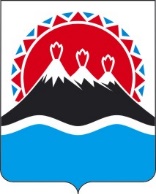 П О С Т А Н О В Л Е Н И ЕПРАВИТЕЛЬСТВАКАМЧАТСКОГО КРАЯПРАВИТЕЛЬСТВО ПОСТАНОВЛЯЕТ:1. Внести в приложение 1 к постановлению Правительства Камчатского края от 28.04.2023 № 241-П «Об утверждении Положения о Министерстве социального благополучия и семейной политики Камчатского края» следующие изменения:1) часть 22.33 признать утратившей силу;2) дополнить частями 22.34 и 22.35 следующего содержания: «22.34. о порядке установления нуждаемости инвалида в сопровождаемом проживании;22.35. об утверждении формы заявления о сокращении срока действия договора найма специализированного жилого помещения, заключенного с лицами, которые относились к категории детей-сирот и детей, оставшихся без попечения родителей, лиц из числа детей-сирот и детей, оставшихся без попечения родителей.»; 3) дополнить частью 26.21 следующего содержания:«26.21. осуществляет предоставление лицам, указанным в пункте 1 статьи 81 Федерального закона от 21.12.1996 № 159-ФЗ «О дополнительных гарантиях по социальной поддержке детей-сирот и детей, оставшихся без попечения родителей», выплаты на приобретение благоустроенного жилого помещения в собственность или для полного погашения кредита (займа) по договору, обязательства заемщика по которому обеспечены ипотекой»;»;4) дополнить частью 27.4 следующего содержания:«27.4. осуществляет предоставление гражданам Российской Федерации, проживающим в Камчатском крае и имеющим трех и более детей в возрасте до 18 лет (в том числе находящихся под опекой или попечительством), которые совместно проживают с родителями (иными законными представителями) или одним из них, с их согласия единовременной денежной выплаты взамен предоставления земельного участка бесплатно в собственность в соответствии с частью 7 статьи 1 Закона Камчатского края от 03.03.2021 № 562 
«О предоставлении земельных участков в собственность граждан Российской Федерации, имеющим трех и более детей, в Камчатском крае.»;4) дополнить частью 28.3 следующего содержания:«28.3. по определению организаций, уполномоченных на осуществление социальной занятости инвалидов.».2. Настоящее постановление вступает в силу после дня его официального опубликования.[Дата регистрации] № [Номер документа]г. Петропавловск-КамчатскийО внесении изменений в приложение 1 к постановлению Правительства Камчатского края от 28.04.2023 № 241-П «Об утверждении Положения 
о Министерстве социального благополучия и семейной политики Камчатского края»Председатель Правительства Камчатского края[горизонтальный штамп подписи 1]Е.А. Чекин